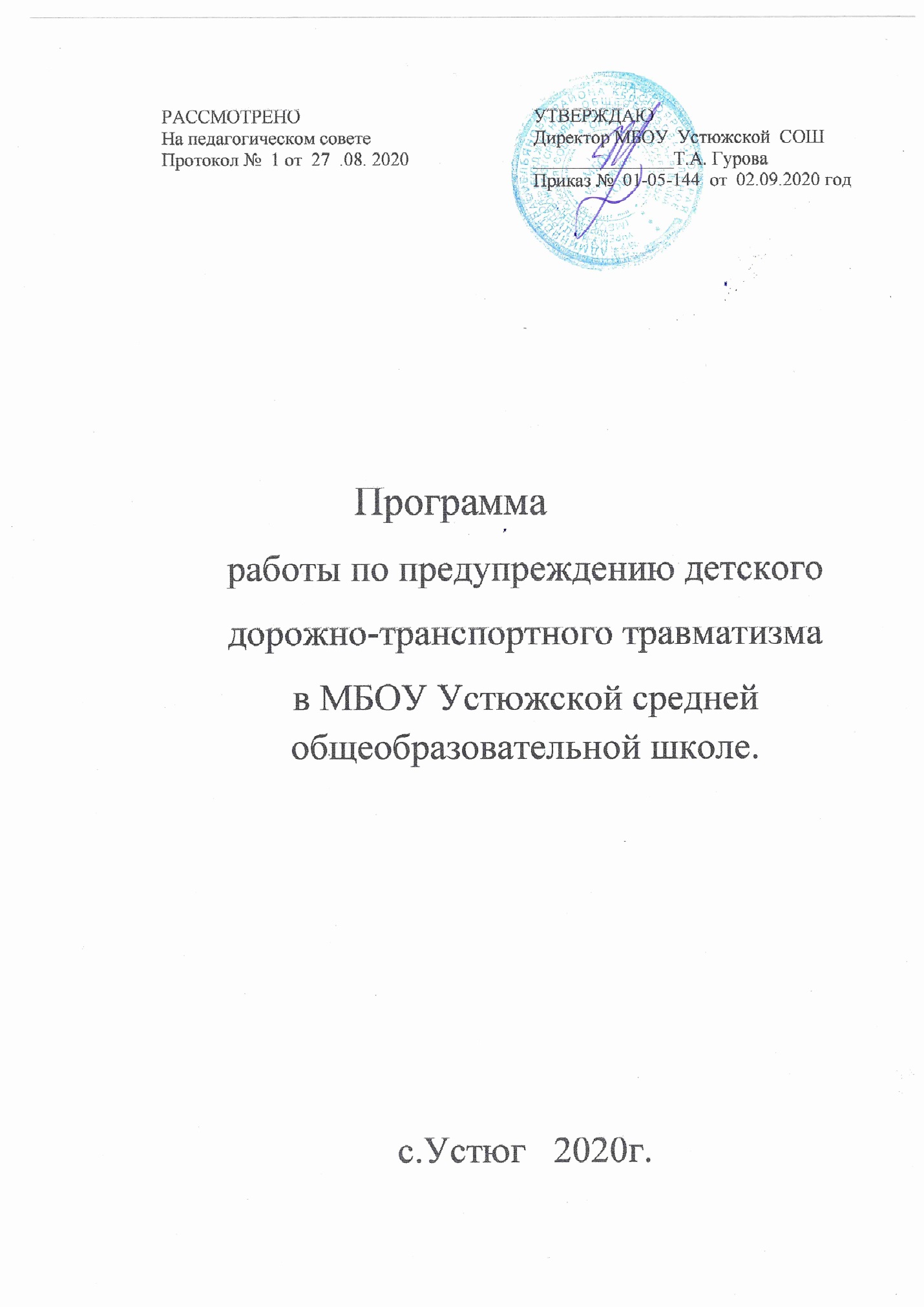                                  Пояснительная записка.Анализ статистических данных о состоянии детского дорожно-транспортного травматизма по Красноярскому краю показал необходимость акцентирования внимания всех взрослых на главной ценности – жизни и здоровье ребенка.Решение такой приоритетной задачи образовательного учреждения, как охрана жизни и здоровья детей, предполагает формирование у обучающихся устойчивых навыков безопасного поведения на дорогах и улицах с помощью изучения Правил дорожного движения, их практической отработки в урочной и внеурочной деятельности.Охрана здоровья и жизни детей предполагает организацию обучения Правилам дорожного движения, основам безопасности жизнедеятельности таким образом, чтобы у каждого ребенка сформировалась жизненно важная потребность не только в изучении, но и соблюдении Правил дорожного движения.Цель программы: создать условия для формирования у школьников устойчивых навыков безопасного поведения на улицах и дорогах. Задачи:Сформировать у учащихся устойчивые навыки соблюдения и выполнения Правил дорожного движения;Применять современные формы и методы обучения и воспитания детей, инновационные технологии, направленные на предупреждение несчастных случаев на улицах и во дворах;Развивать у детей и подростков чувство ответственности за свои действия и поступки;Распространять среди педагогов школы передовой опыт по обучению учащихся навыкам безопасного поведения на дороге;Поддерживать у родителей обучающихся устойчивый интерес к безопасности и здоровью детей как участников дорожного движенияУкреплять взаимодействие между школой и ГИБДД с целью профилактики детского дорожно-транспортного травматизма.Способы реализации программы:Уроки по Правилам дорожного движения (предмет «Ознакомление с окружающим миром» – 1-4 классы; ОБЖ – 5-11 классы);Тематические классные часы по ПДД (1 раз в месяц);Общешкольные внеклассные мероприятия;Беседы, викторины, конкурсы, выставки рисунков и плакатов по ПДД;Встречи с сотрудниками ГИБДД, совместное проведение мероприятий;Обсуждение вопросов безопасности дорожного движения на планерках и совещаниях учителей;Обсуждение вопросов БДД и профилактики ДТП на совещании при директоре;Участие педагогов и учащихся в районных и областных мероприятиях по пропаганде БДД и профилактике ДТП;Выпуск классных стенгазет по профилактике дорожно-транспортного травматизма.Проведение тестов на знание  ПДД.Проведение индивидуальных и групповых бесед с детьми, нарушающими и склонными к нарушению ПДД.Регистрация и расследование нарушений ПДД, совершенных учащимися школы.Проведение инструктажей по  соблюдению ПДД и предотвращению ДТТ.Освещение работы по профилактике ДДТТ на сайте школы.Направления работы.Работа с учащимися:Беседы на классных часах;Участие во внешкольных мероприятиях;Помощь в подготовке к районным и областным мероприятиям по БДД;Работа с педагогическим коллективом:Выступления на планерках и совещаниях учителей с информацией о состоянии детского дорожно-транспортного травматизма по району и области;Совместное планирование работы по БДД и профилактике ДТП;Обсуждение вопросов БДД на административных совещаниях и совещаниях при директоре;Выступления сотрудников ГИБДД на семинарах классных руководителей по вопросам обучения детей и подростков Правилам дорожного движения;3.  Работа с родителями:Выступления по проблеме БДД на родительских собраниях; (в том числе в онлайн режиме)Индивидуальные консультации для родителейОжидаемые результаты:Повышение культуры безопасного поведения на дорогах у учащихся школы;Снижение детского дорожно-транспортного травматизма;Тесное сотрудничество со структурами, обеспечивающими безопасность личностиНаличие у учащихся основ теоретических знаний и практических умений, относящихся к сфере обеспечения дорожной безопасности;Предполагаемый результат	Снижение количества ДТП с участием детей, вовлечение учащихся в пропаганду ПДД. Сформированные у учащихся знания и умения по ПДД. Воспитанная культура поведения, сознательное отношение к своей жизни и здоровью.Знания, умения и навыки учащихся по ПДД1-4 классы.Знание ПДД для пешеходов и пассажиров.-  знания и навыки поведения на улице (переход проезжей части, движение на перекрестках; правила движения по дороге в населенном пункте и вне его);знание сигналов светофора и регулировщика, действия пешеходов, правила перехода регулируемого и нерегулируемого перекрестков;правила пользования транспортными средствами (автобус, автомобиль, трамвай, троллейбус), правила ожидания транспорта на остановке, правила посадки и высадки);знание дорожных знаков, линий дорожной разметки проезжей части улицы;навыки движения по улицам с соблюдением ПДД;знание необходимости использования автокресел и ремней безопасности;знание необходимости использования светоотражателей.5-11 классыК уже имеющимся знаниям, умениям и навыкам пешеходов и пассажиров добавляются:знание правил ДД для велосипедистов (правила передвижения на велосипеде по улицам и дорогам в городе и  вне населенного пункта);положение велосипедиста на проезжей части;сознательное оценивание себя как пешехода, пассажира, водителя транспортного средства;дети этого возраста – пропагандисты ПДД;знания в области оказания первой доврачебной помощи     -    закрепление имеющихся знаний;знания в области оказания первой доврачебной помощи;знания и умения по ПДД для водителей транспортных средств (мотоцикл, мопед).              План мероприятий на 2020-2021 учебный год.                              План работы по профилактике ДТТс родителями учащихся 	Цель: вовлечение родителей в учебно-воспитательный процесс и в работу по профилактике ДТП и пропаганде ПДД среди учащихся.                      План  работы по профилактике ДТТ и пропаганде ПДДс педагогами школы	Цель: совершенствование знаний педагогов в области обучения детей  ПДД, обмен передовым опытом.№ п\пНазвание мероприятияСрокиОтветственные1Утверждение плана работы по профилактике детского дорожного травматизма.Размещение материалов, касающихся ПДД и обязательном использовании детьми светоотражающих элементов (фликеров), на сайте школы.сентябрьдиректорСт. методист по ВР2Беседа на родительских собраниях на тему- «Как научить ребенка безопасному поведению на улице?» в 1-5 кл,- «Роль семьи в профилактике детского дорожно-транспортного травматизма»,  в 6-8 кл,- «Если Вы купили мопед…», в 9-11 кл;- Консультация для родителей: особенности безопасного поведения в зимнее время года.октябрьдекабрьклассные руководители3Участие во Всероссийской акции «Внимание, дети»:- изготовление  памяток, схем «Безопасное движение дом-школа-дом»  1-5  классы,- оформление стационарного «Уголка безопасности дорожного движения»,- беседы с учащимися о безопасном пути из школы домой,- беседы по ПДДсентябрь,майСт. методист по ВРклассные руководители4Классные  часы, посвященные «Всемирному дню памяти жертв ДТП».ноябрьСт. методист по ВРклассные руководители5Проведение классных часов, викторин по правилам дорожного движения, сотрудничество с инспекторами ГИБДДв течение годаклассные руководители6Изучение тем по профилактике ДДТ в соответствующих разделах учебных предметов  «Окружающий мир» и «ОБЖ»по программе учебного предметаучителя 1-4 кл,учитель ОБЖ7Театрализованное представление « Наш друг – светофор».апрельучителя 1-4 кл.8Проведение декады по здоровому и безопасному образу жизни (по отд. плану):- агитбригада  по ПДД среди 4-7 классов «О ПДД и в шутку и всерьез»,- конкурс  рисунков «Знаки своими руками»,- социальная  акция «Письмо водителю»,- беседа «Правила ДД для велосипедистов»апрельСт. методист по ВРКирьянов В.Е.9Профилактические мероприятия «У безопасности каникул не бывает!»апрель - майклассные руководители10Проведение на летней площадке (при наличии летней площадки)- конкурса рисунков «Мы рисуем дорогу»;- велотрека;- викторина по знанию ПДД.июньРуководитель площадки№Содержание деятельностиСрокиОтветственный1Родительские собрания в школе и в классах:Безопасность детей – забота взрослыхЖизнь без ДТПКто виноват в ДТПДорожные ловушкиПуть в школу и домойЕсли вы купили ребенку велосипедКак научить детей наблюдать за дорогойЗнает ли Ваш ребенок ПДДДети и транспорт(примерная тематика)В течение годаКлассные руководители2Лекторий для родителейВ течение года с родителями детей, склонных к правонарушениямКл. руководители3Индивидуальные консультацииПо мере необходимостиКл. руководители Зам. по ВР4Привлечение родителей к проведению мероприятий в классах по ПДДВ течение годаКл. руководители5Привлечение родителей к изготовлению пособий и атрибутов для проведения мероприятийПо мере необходимости№Содержание деятельностиСрокиОтветственный1Утверждение плана работы школы по профилактике ДДТТавгустШляк Н.П.Старший методист2Участие в тестировании в рамках Месячника безопасности дорожного движениясентябрьШляк Н.П.Старший методистИндивидуальные консультацииПо мере необходимостиНиколаева О.В.Зам.директора поУВРСеминар классных руководителей по проведению Месячника безопасности дорожного движения сентябрьШляк Н.П.Старший методистИтоги работа по пропаганде БДД и профилактике детского дорожно-транспортного травматизма за год.Май Т.А.ГуроваДиректор школыКонтроль работы классных руководителей по проблеме БДДВ течение годаШляк Н.П.Старший методист